VYHLAŠUJI VELKOU SOUTĚŽTen, kdo bude mít kroj na Všech oddílových akcích v měsících únor až květen, tak vyhraje jedno ze skvělých triček k výročí 100 let skautingu.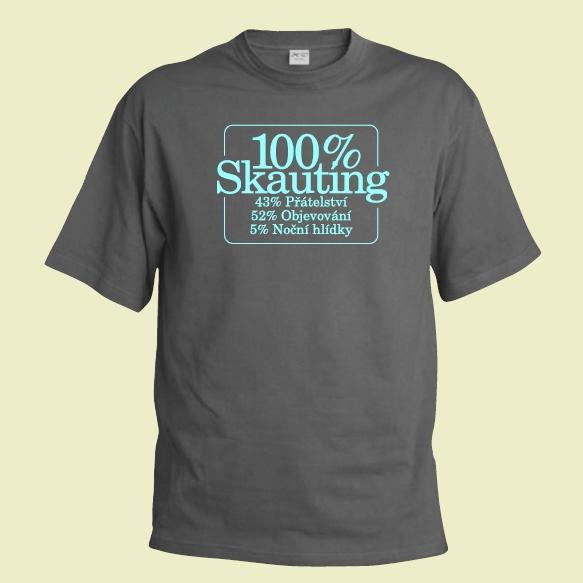 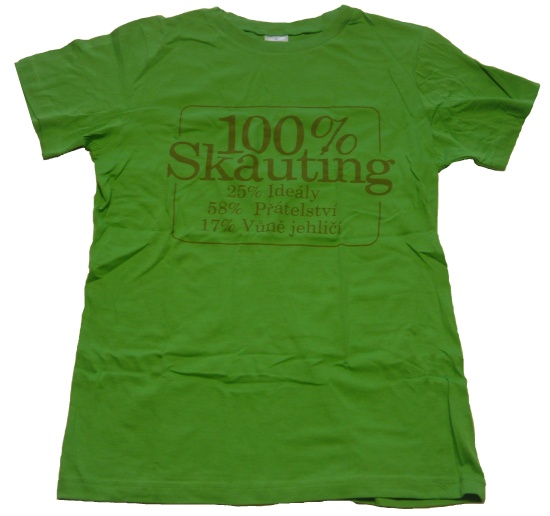 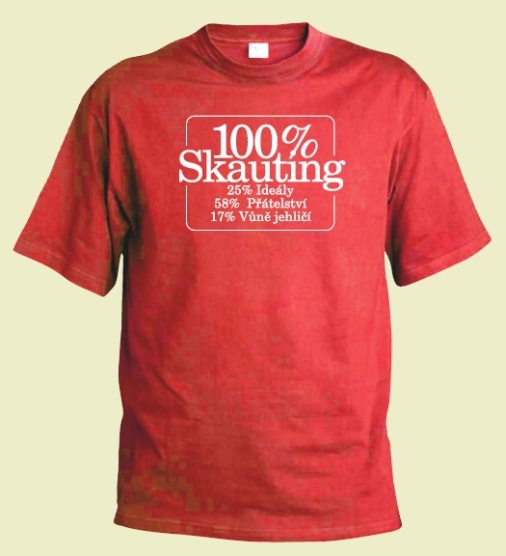 